Контрольная работаТема:  построение модели базы данныхЗадание:   Выполнить создание таблиц, полей данных, индексов и организовать связь между таблицами. В отчет по выполнению работы включить модель построенной базы данных.Варианты:Рекомендации к выполнению:Визуальное построение может быть выполнено с применением визуальных средств проектирования, например Toad Data Modeler или редактора диаграмм Dia.Для построения модели необходимо добавить сущности, соответствующие теме варианта, например, для варианта описывающего склад в автомастерской, можно выделить, рисунок 1:- контрагенты (покупатели и поставщики деталей);- кладовщики (ответственные за отгрузку сотрудники);- накладные;- детали;- складское помещение.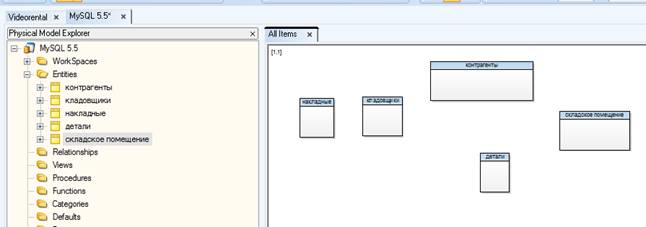 Рисунок 1 – СущностиПосле добавления основных сущностей, переходим к созданию таблиц. Пример заполненной таблицы представлен на рисунке 2 и 3. Набор необходимых таблиц полностью зависит от темы варианта и выбирается самостоятельно согласно тематике.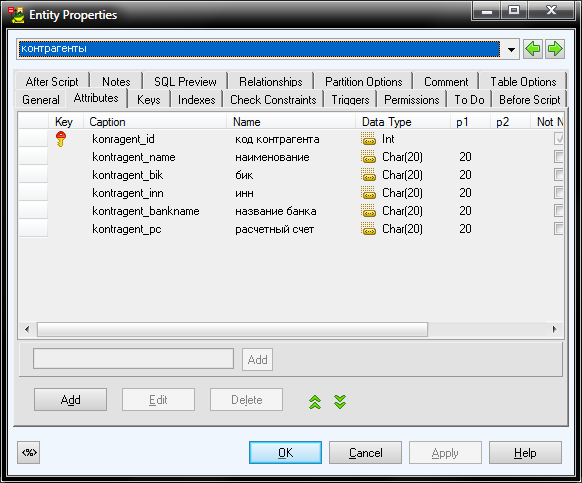 Рисунок 2– Таблица «Контрагенты»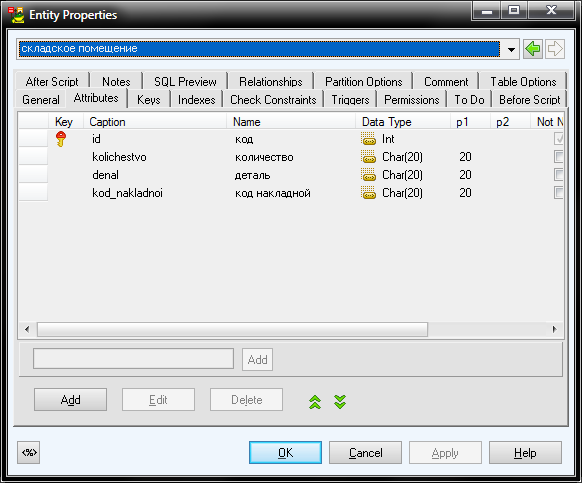 Рисунок 3 – Таблица «складское помещение»После подготовки всех элементов необходимо отобразить модель базы данных, рисунок 4. На рисунке представлена взаимосвязь между двумя таблицами «контрагенты» и «складское помещение».Для установления взаимосвязи между таблицами можно воспользоваться графическими элементами среды: .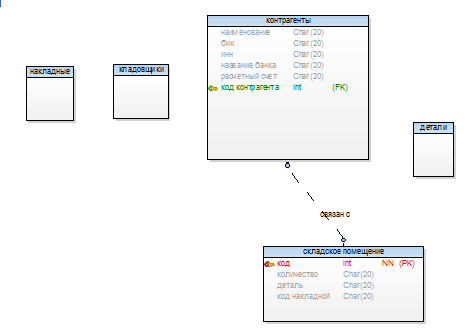 Рисунок 4 - Модель базы данныхКак установить программу DiaПрограмма Dia предназначена для создания диаграмм. С помощью Dia можно создавать множество типов диаграмм: диаграммы баз данных, диаграммы сущность-связь, потоковые диаграммы, сетевые диаграмм и другие. Программа Dia является свободной программой и не требует регистрации. Загрузить программу для операционной системы Windows можно из интернета с сайта http://dia-installer.de.Номер вариантаТема создаваемой базы данных6Клуб собаководства